CAMARA MUNICIPAL DE SANTA BRANCA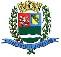 SECRETARIA DE FINANÇAS - CNPJ.01.958.948/0001-17PCA AJUDANTE BRAGA 108 CENTRO SANTA BRANCAData: 16/05/2018 13:19:31Transparência de Gestão Fiscal - LC 131 de 27 de maio 2009                                                                                                                     Sistema CECAM (Página: 1 / 2)Empenho	Processo	CPF/CNPJ	Fornecedor	Descrição	Mod. Lic.	Licitação  Valor Empenhado	Valor Liquidado	Valor PagoMovimentação do dia 04 de Maio de 201801.00.00 - PODER LEGISLATIVO01.01.00 - CAMARA MUNICIPAL01.01.00 - CAMARA MUNICIPAL01.01.00.01.000 - Legislativa01.01.00.01.31 - Ação Legislativa01.01.00.01.31.0001 - MANUTENÇÃO DA CAMARA01.01.00.01.31.0001.2001 - MANUTENÇÃO DA CAMARA01.01.00.01.31.0001.2001.31901301 - FGTS01.01.00.01.31.0001.2001.31901301.0111000 - GERALMODALIDADES DE LICITAÇÃOCONCURSOCONVITETOMADA DE PREÇOSCONCORRÊNCIADISPENSA DE LICITAÇÃOINEXIGÍVELPREGÃO PRESENCIALPREGÃO ELETRÔNICOCAMARA MUNICIPAL DE SANTA BRANCA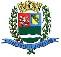 SECRETARIA DE FINANÇAS - CNPJ.01.958.948/0001-17PCA AJUDANTE BRAGA 108 CENTRO SANTA BRANCAData: 16/05/2018 13:19:31Transparência de Gestão Fiscal - LC 131 de 27 de maio 2009                                                                                                                     Sistema CECAM (Página: 2 / 2)Empenho	Processo	CPF/CNPJ	Fornecedor	Descrição	Mod. Lic.	Licitação  Valor Empenhado	Valor Liquidado	Valor PagoOUTROS/NÃO APLICÁVELRDCSANTA BRANCA, 04 de Maio de 2018LUIS FERNANDO DA SILVA BARROSCRC SP-325493/O-3CONTADOR LEGISLATIVO940/0037 - Fundo de Garantia por Tempo de Serviços, FGTS REF. FOLHA PAGAMENTO SERVIDORES DO MES DE ABRIL 2018OUTROS/NÃO0,000,001.893,7101.01.00.01.31.0001.2001.33903007 - GÊNEROS DE ALIMENTAÇÃO01.01.00.01.31.0001.2001.33903007 - GÊNEROS DE ALIMENTAÇÃO01.01.00.01.31.0001.2001.33903007 - GÊNEROS DE ALIMENTAÇÃO01.01.00.01.31.0001.2001.33903007 - GÊNEROS DE ALIMENTAÇÃO01.01.00.01.31.0001.2001.33903007.0111000 - GERAL01.01.00.01.31.0001.2001.33903007.0111000 - GERAL01.01.00.01.31.0001.2001.33903007.0111000 - GERAL930/0023.168.486/0001-77511 - ISAMAR MACHADO COUTO 07583548861, GALAO DE AGUA MINERAL 20LDISPENSA D/00,000,0032,0001.01.00.01.31.0001.2001.33903957 - SERVIÇOS DE PROCESSAMENTO DE DADOS01.01.00.01.31.0001.2001.33903957 - SERVIÇOS DE PROCESSAMENTO DE DADOS01.01.00.01.31.0001.2001.33903957 - SERVIÇOS DE PROCESSAMENTO DE DADOS01.01.00.01.31.0001.2001.33903957 - SERVIÇOS DE PROCESSAMENTO DE DADOS01.01.00.01.31.0001.2001.33903957.0111000 - GERAL01.01.00.01.31.0001.2001.33903957.0111000 - GERAL01.01.00.01.31.0001.2001.33903957.0111000 - GERAL340/0000.593.710/0001-72338 - ADENIRA BARRETO ME, REF. PRESTACAO DE SERVICO DE DISPONIBILIDADE E MANUTENCAO DODISPENSA D/00,000,00190,00SISTEMA ELETRONICO DO E  -SIC SERV DE INFORMACAO AO CIDADAO- CONFCONTRATO 58/201701.01.00.01.31.0001.2001.33903959 - SERVIÇOS DE ÁUDIO, VÍDEO E FOTO01.01.00.01.31.0001.2001.33903959 - SERVIÇOS DE ÁUDIO, VÍDEO E FOTO01.01.00.01.31.0001.2001.33903959 - SERVIÇOS DE ÁUDIO, VÍDEO E FOTO01.01.00.01.31.0001.2001.33903959 - SERVIÇOS DE ÁUDIO, VÍDEO E FOTO01.01.00.01.31.0001.2001.33903959.0111000 - GERAL01.01.00.01.31.0001.2001.33903959.0111000 - GERAL01.01.00.01.31.0001.2001.33903959.0111000 - GERAL580/0026.861.284/0001-02477 - PAULO TEODORO DA SILVA, REF. CONTRATO 55/2017 DE SERV TRANSMISSAO DAS SESSOES DA CAMARADISPENSA D/00,000,00785,00ATRAVES DA RADIO SB106 FM - PARCELAS CONTRATUAIS DE 201801.01.00.01.31.0001.2001.33903995 - MANUTENÇÃO E CONSERVAÇÃO DE EQUIPAMENTOS DE PROCESSAMENTO DE DADOS01.01.00.01.31.0001.2001.33903995 - MANUTENÇÃO E CONSERVAÇÃO DE EQUIPAMENTOS DE PROCESSAMENTO DE DADOS01.01.00.01.31.0001.2001.33903995 - MANUTENÇÃO E CONSERVAÇÃO DE EQUIPAMENTOS DE PROCESSAMENTO DE DADOS01.01.00.01.31.0001.2001.33903995 - MANUTENÇÃO E CONSERVAÇÃO DE EQUIPAMENTOS DE PROCESSAMENTO DE DADOS01.01.00.01.31.0001.2001.33903995 - MANUTENÇÃO E CONSERVAÇÃO DE EQUIPAMENTOS DE PROCESSAMENTO DE DADOS01.01.00.01.31.0001.2001.33903995.0111000 - GERAL01.01.00.01.31.0001.2001.33903995.0111000 - GERAL01.01.00.01.31.0001.2001.33903995.0111000 - GERAL260/0014.443.383/0001-87414 - INOVA MICROS SOL EMINFORMATICA LT, REF. MANUTENCAO DE REDE, COMPUTADIORES E OPERACAO DE FILMAGENS D ADISPENSA D/00,000,00590,00SUBTOTALCAMARA MUNICIPAL CONF CONTRATO 62/2017------------------------------------------------------------------SUBTOTAL------------------------------------------------------------------0,000,003.490,71TOTAL------------------------------------------------------------------0,000,003.490,71